Publicado en Asturias el 02/08/2018 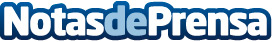 Jaire Aventura amplia su catalógo de deportes acuáticos La empresa Jaire Aventura, amplia su catalógo de actividades y deportes acuáticos este VeranoDatos de contacto:Jaire AventuraRedacción y publicación.985841464Nota de prensa publicada en: https://www.notasdeprensa.es/jaire-aventura-amplia-su-catalogo-de-deportes Categorias: Viaje Asturias Entretenimiento Otros deportes http://www.notasdeprensa.es